First-Year Advising & Registration GuidebookArt A.B and Art B.F.AYour First-Year Advising & Registration (FYAR) Guidebook will help you identify classes of interest for your first semester at Elon University. Use this with your online preorientation, Elon Bound. You will also want to spend time on the FYAR section of the Office of Academic Advising website where you will find video tutorials and frequently asked questions. 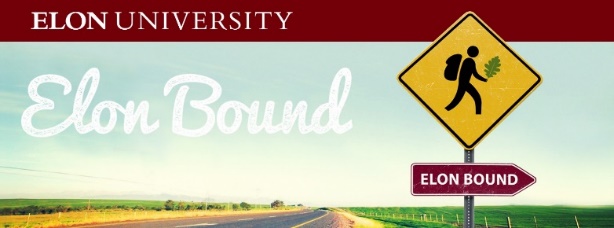 Your FYAR Guidebook provides information for recommended classes in your area of academic exploration. Read this information carefully and complete the worksheet section of the guidebook before attending your small group virtual advising meeting. 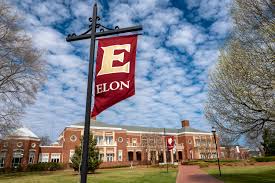 Art MajorsArt Schedule Example 1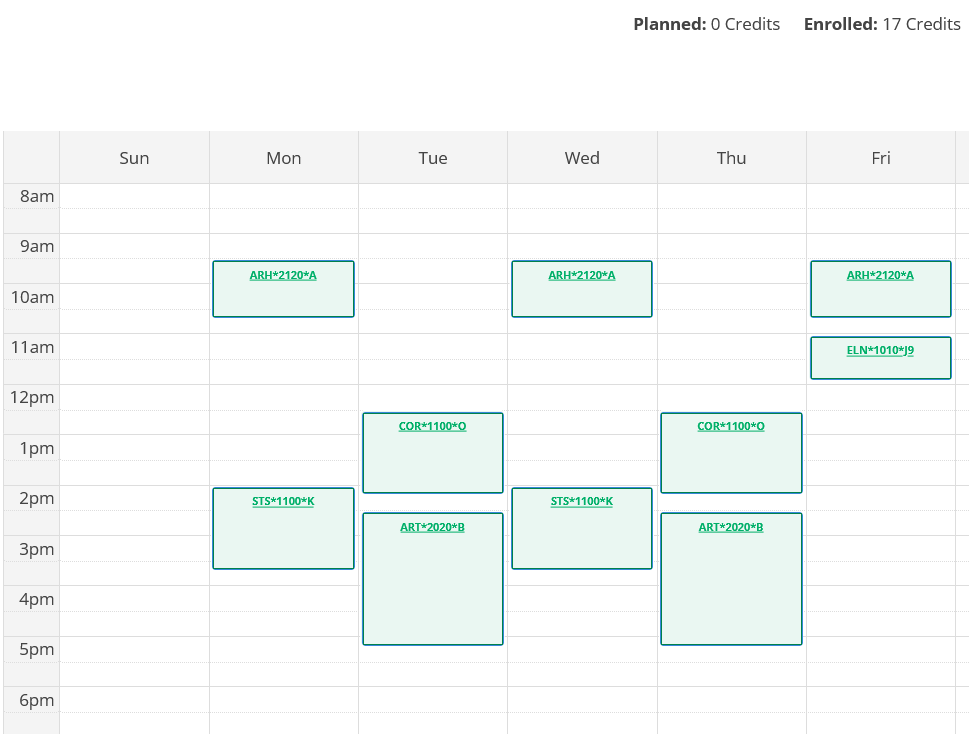 Course List of 17 semester hours:ELN 1010 – requiredCOR 1100 – required in either fall or springART 2020 – major course + ExpressionARH 2120 – required Art History (major course) + CivilizationSTS 1100 – First-Year Foundation MathNote: Studio Art classes are typically 2 hours and 40 minutes twice a week due to both instruction and applied learning of technique during these class times.Art Schedule Example 2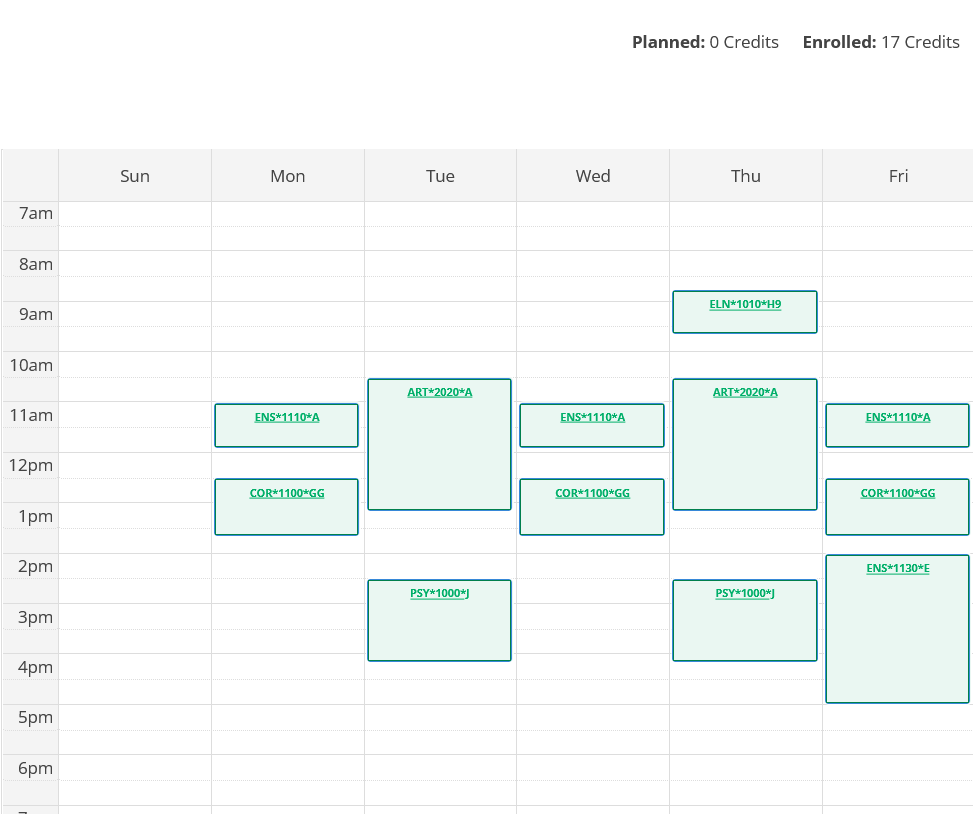 Course List of 17 semester hours:ELN 1010 – requiredENG 1100 – required in either fall or springART 2020 – Painting I (major course) + ExpressionENS 1110/1130 – Lab SciencePSY 1000 – Society courseNote: Studio Art classes are typically 2 hours and 40 minutes twice a week due to both instruction and applied learning of technique during these class times.Your first semester schedule will consist of the following:Your first semester schedule will consist of the following:ELN 1010: First Year Advising Seminar (required)COR 1100 OR ENG 1100 (required)ELN 1010: First Year Advising Seminar (required)COR 1100 OR ENG 1100 (required)Choose up to 1 Studio Art class from (Expression):ART 1120: Fundamentals of DesignART 1140: Time ArtsART 2010: Drawing IART 2020: Painting IART 2600: Intro to Intermedia & PhotographyChoose up to 1 Art History class from (Civilization):ARH 2100: Art History of the Ancient WorldARH 2110: Art History of Medieval and Premodern WorldARH 2120: Art History of the Modern World Additional Course Options (4-8 additional semester hours):First-Year Foundations MathWorld Language RequirementStudies in the Arts & Sciences topics of Society or ScienceNote 1: Art majors do not need to take both an Art History and Studio Art class in their initial semester. If taking 1 such course, then select 2 additional Elon Core Curriculum classes. If taking both an ART and ARH class, then select 1 additional Elon Core Curriculum class.Note 2: Students interested in the BFA in ART must complete a portfolio review before being admitted into the BFA program. Follow the AB Art major to start.Note 1: Art majors do not need to take both an Art History and Studio Art class in their initial semester. If taking 1 such course, then select 2 additional Elon Core Curriculum classes. If taking both an ART and ARH class, then select 1 additional Elon Core Curriculum class.Note 2: Students interested in the BFA in ART must complete a portfolio review before being admitted into the BFA program. Follow the AB Art major to start.Building Your Schedule WorksheetBuilding Your Schedule WorksheetComplete this worksheet to determine classes of interest for your first semester at Elon. You should have a minimum of 10 classes of interest to consider. This will best enable you to create a schedule with both class interests and times that are most effective for your learning.Complete this worksheet to determine classes of interest for your first semester at Elon. You should have a minimum of 10 classes of interest to consider. This will best enable you to create a schedule with both class interests and times that are most effective for your learning.Circle/highlight the class you are pre-enrolled in. You will complete both courses, 1 in the fall and the other in the spring.COR 1100: The Global ExperienceENG 1100: Writing – Argument & InquiryAre you undecided on what major to pursue? Consider enrolling in Enroll in ELN 1110: Exploring Majors for 1 semester hour.Circle level of interest:YesNoEnter your ELN 1010 course time in the box to the right. Check your schedule in OnTrack.How many credits do you want to take this semester? Overall, 17 credits is the most common. A minimum of 12 is needed to be full-time. First semester students enrolled in ELN 1010 can enroll in up to 19. My Math Placement is (check your Timeline in OnTrack):Do you want to take First-Year Foundations Math this semester?My World Language Placement is (check your Timeline in OnTrack):Do you want/need to take a World Language your first semester? What intro to major classes interest you? Be sure to list both the major and the class so you can keep track of which classes connect to which major(s). (View page 2 of this document.)What courses in Expression did you look up in OnTrack and find interesting?What courses in Civilization did you look up in OnTrack and find interesting?What courses in Society did you look up in OnTrack and find interesting?What courses in Science did you look up in OnTrack and find interesting?Note questions you plan to ask during your virtual advising session.Note questions you plan to ask during your virtual advising session.